WEBQUEST: La Navidad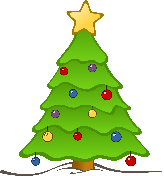 MEXICO (http://www.mexonline.com/christmas.htm)What is the posada?What is the rosca?What is baked inside the rosca?What is the muñeca? What happens if you get the muñeca?PUERTO RICO (http://www.elboricua.com/pr_christmas.html) What is pava?What are parrandas or trullas navideñas?Name three of the different instruments the parranderos play.What are aguinaldos in Puerto Rico?What is lechón asao?What are some other dishes Puerto Ricans eat at Christmas time?What do the children put in boxes to receive gifts from the Three Kings?COLOMBIA (http://www.hispanic-culture-online.com/christmas-in-colombia.html) What are alumbrados?What does parranda mean?What is el pesebre?When do Christmas celebrations begin in Colombia and what is celebrated on that day?What are empanadas?What is la novena de aguinaldos?What are villancicos?Who do you write the letter to asking for Christmas gifts? Who brings the gifts in Colombia?What is the cena de navidad?What is an asado and where do they eat it?What are buñuelos?What does elevar globos mean?Where do people go on Christmas Eve (24th)?What is el año Viejo?ARGENTINA (http://www.hispanic-culture-online.com/christmas-in-argentina.html) What is the weather in Argentina like this time of the year? Why? What season is it?Look at the picture on the website and tell what parrillada means.What are some savory (not sweet) foods they eat at Christmas dinner?What is pan dulce?What is the old tradition about exchanging gifts?What do they call Santa Claus?SPAIN (http://www.santas.net/spanishchristmas.htm) What is la jota?Who brings the gifts in Spain and when?Where are the gifts found and why?When does the Christmas season officially begin and commemorates which event?What does Noche Buena mean?What is a traditional Christmas treat? What is it made of?
